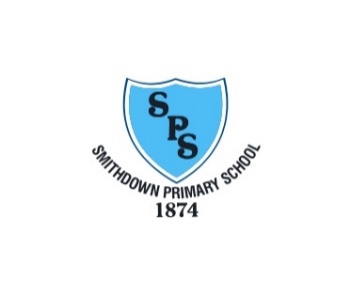 MondayTuesdayWednesdayThursdayFridayLive Ruth Miskin Phonics at 9:30Or a Phonics link can also be found on seesaw if you prefer to begin earlier in the morning.  Live Ruth Miskin Phonics at 9:30Or a Phonics link can also be found on seesaw if you prefer to begin earlier in the morning.  Live Ruth Miskin Phonics at 9:30Or a Phonics link can also be found on seesaw if you prefer to begin earlier in the morning.  Live Ruth Miskin Phonics at 9:30Or a Phonics link can also be found on seesaw if you prefer to begin earlier in the morning.  Live Ruth Miskin Phonics at 9:30Or a Phonics link can also be found on seesaw if you prefer to begin earlier in the morning.  English English work will be uploaded to seesaw, along with voice recordings, video clips and worksheets. English English work will be uploaded to seesaw, along with voice recordings, video clips and worksheets.English English work will be uploaded to seesaw, along with voice recordings, video clips and worksheets.English English work will be uploaded to seesaw, along with voice recordings, video clips and worksheets.English English work will be uploaded to seesaw, along with voice recordings, video clips and worksheets.Maths Maths work will be uploaded to seesaw, along with voice recordings, video clips and worksheets.Maths Maths work will be uploaded to seesaw, along with voice recordings, video clips and worksheets.Maths Maths work will be uploaded to seesaw, along with voice recordings, video clips and worksheets.Maths Maths work will be uploaded to seesaw, along with voice recordings, video clips and worksheets.Maths Maths work will be uploaded to seesaw, along with voice recordings, video clips and worksheets.Foundation subjects Lessons will alternate between – Science, Geography, History, Art, RE, PSHE, DT(all lessons will be found on seesaw)Foundation subjects Lessons will alternate between – Science, Geography, History, Art, RE, PSHE, DT(all lessons will be found on seesaw)Foundation subjects Lessons will alternate between – Science, Geography, History, Art, RE, PSHE, DT(all lessons will be found on seesaw)Foundation subjects Lessons will alternate between – Science, Geography, History, Art, RE, PSHE, DT(all lessons will be found on seesaw)Foundation subjects Lessons will alternate between – Science, Geography, History, Art, RE, PSHE, DT(all lessons will be found on seesaw)Music Links can be found on SeesawStory –TimeYou can choose to read a book from home or you can listen to a story read by one of the teachers or an online reading. Story –TimeYou can choose to read a book from home or you can listen to a story read by one of the teachers or an online reading.Story –TimeYou can choose to read a book from home or you can listen to a story read by one of the teachers or an online reading.PE with Joe (link provided on seesaw)You may choose to go for a walk instead as a family.PE with Joe (link provided on seesaw)You may choose to go for a walk instead as a family.